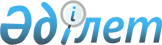 Об определении условий, объема и целевого назначения выпуска государственных ценных бумаг местным исполнительным органом Восточно-Казахстанской областиПостановление Восточно-Казахстанского областного акимата от 5 мая 2020 года № 144. Зарегистрировано Департаментом юстиции Восточно-Казахстанской области 6 мая 2020 года № 7043
      Примечание ИЗПИ.

      В тексте документа сохранена пунктуация и орфография оригинала.
      В соответствии с пунктом 2 статьи 27 Закона Республики Казахстан от 23 января 2001 года "О местном государственном управлении и самоуправлении в Республике Казахстан", постановлением Правительства Республики Казахстан от 28 марта 2020 года № 154 "О внесении изменения и дополнений в постановление Правительства Республики Казахстан от 20 марта 2020 года № 126 "О мерах по реализации Указа Президента Республики Казахстан от 16 марта 2020 года № 287 "О дальнейших мерах по стабилизации экономики" Восточно-Казахстанский областной акимат ПОСТАНОВЛЯЕТ:
      1. Определить следующие условия, объем и целевое назначение выпуска местным исполнительным органом Восточно-Казахстанской области государственных ценных бумаг для обращения на внутреннем рынке:
      1) условия:
      год выпуска государственных ценных бумаг – 2020 год;
      вид ценных бумаг – государственные ценные бумаги, выпускаемые местным исполнительным органом области для финансирования мероприятий Дорожной карты занятости;
      срок обращения государственных ценных бумаг- до 12 лет;
      процентная ставка вознаграждения - 6,1 % годовых;
      выплата вознаграждения по займу – 1 раз в год;
      выплата основного долга - в конце срока займа, с правом досрочного погашения по инициативе заемщика.
      2) объемы – 54 180 000 000 (пятьдесят четыре миллиарда сто восемьдесят миллионов) тенге;
      3) целевое назначение – финансирование мероприятий Дорожной карты занятости, определенных в период действия чрезвычайного положения.
      2. Государственному учреждению "Управление финансов Восточно-Казахстанской области" (Рахметкалиев Д.Е.) в установленном законодательством порядке обеспечить:
      1) государственную регистрацию настоящего постановления в территориальном органе юстиции;
      2) размещение настоящего постановления на интернет-ресурсе акимата Восточно-Казахстанской области;
      3) выпуск государственных ценных бумаг.
      3. Контроль за исполнением настоящего постановления возложить на заместителя акима области по вопросам экономики и финансов.
      4. Настоящее постановление вводится в действие со дня его подписания и подлежит официальному опубликованию.
					© 2012. РГП на ПХВ «Институт законодательства и правовой информации Республики Казахстан» Министерства юстиции Республики Казахстан
				
      Аким Восточно-Казахстанской области 

Д. Ахметов
